8 «А» класс Проверочный тест №3 по теме «Хранение и обработка информации в базах данных»Вариант 11. Записью реляционной базы данных является:а) корень дерева;			г) ветви дерева;б) столбец таблицы;			д) дерево.в) строка таблицы;2. Структура записей реляционной БД определяется в режиме…а) поиска;				г) сортировки записей;б) создания индексов;		д) создания и редактирования БД.в) просмотра БД;3. Что является наименьшим поименованным элементом в базе данных?а) шаблон;				г) запись;б) поле;				д) структура.в) клетка;4. В реляционной БД информация организована в виде:а) сети;				г) дерева;б) иерархической структуры;	д) прямоугольной таблицы.в) файла;5. Реляционная база данных «Ученики» задана таблицей: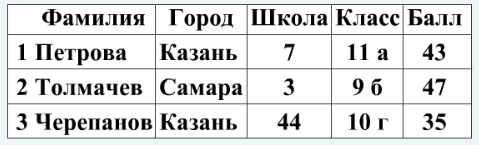 В ней … полей и … записейа) 5 и 3				г) 4 и 3б) 3 и 5				д) 3 и 4в) 5 и 46. Какие поля таблицы «Ученики» имеют тип «текстовый»?А) фамилия;   б) город;   в) школа;   г) класс;   д) балл.7. База данных «Сотрудники» содержит поля ФИО, ГОД РОЖДЕНИЯ, ОКЛАД. При поиске по условиюГОД РОЖДЕНИЯ > 1987 И ОКЛАД < 4000будут найдены фамилии лиц:а) имеющих оклад менее 4000 рублей или родившихся не ранее 1987 года;б) имеющих оклад не более 4000 рублей и родившихся позже 1987 года;в) имеющих оклад не более 4000 рублей и родившихся раньше 1987 года;г) имеющих оклад менее 4000 рублей и родившихся позже 1987 года;д) имеющих оклад не менее 4000 рублей или родившихся позже 1987 года.8. По некоторому условию в Таблице 1 были выбраны записи: 3 и 6.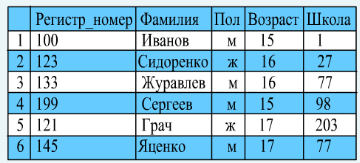 Выбрать условие поиска.а) Пол = «М» И Возраст <= 17;		г) НЕ(Пол = «Ж» И Возраст <= 17);б) Пол = «М» ИЛИ Возраст > 17;		д) Пол = «М» ИЛИ Возраст <= 17.в) Пол = «М» И Возраст > 17;9. База данных «Расписание самолетов» задана таблицей: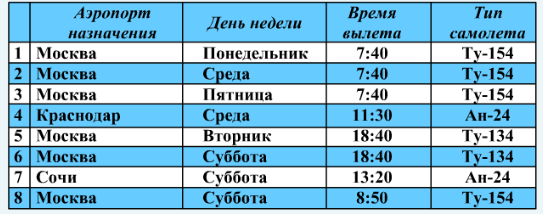 Какие поля имеют тип «Дата/Время»?а) День недели;				г) Время вылета и тип самолета;б) Время вылета;				д) Тип самолета.в) День недели и время вылета;10. Базы данных это –а) информационные структуры, хранящиеся во внешней памяти;б) программные средства, позволяющие организовать информацию в виде таблиц;в) программные средства, обрабатывающие табличные данные;г) программные средства, осуществляющие поиск информации;д) информационные структуры, хранящиеся в ОП.11. В записи реляционной базы данных могут содержаться…а) только логические величины;		г) только числовая информация;б) только текстовая информация;		д) данные разных типов.в) данные только одного типа;12. Первичный ключ в реляционной базе данных служит дляа) организации новой структуры данных;б) указания типа поля;в) изменения ширины поля;г) изменения типа поля;д) однозначного выделения записи в базе данных.